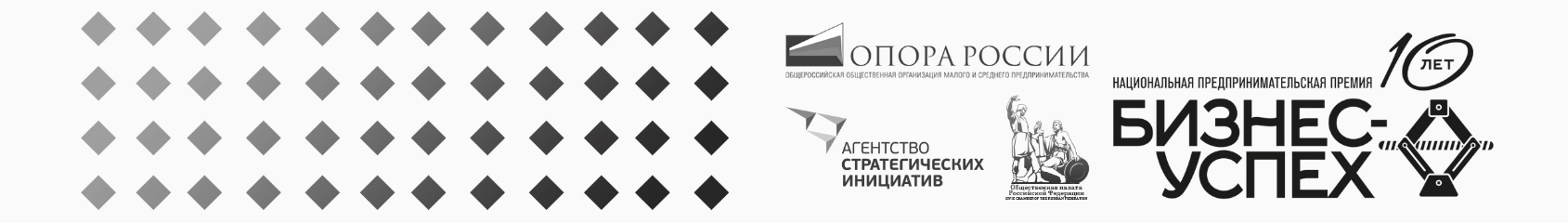 ПРОЕКТВсероссийский форум для предпринимателей«Территория бизнеса – территория жизни»Национальная премия «Бизнес-Успех»г. Ростов-на-Дону, ул. Седова, 6/3 БЦ «Балканы»15 сентября 2021 года9.30-10.00Регистрация участниковПриветственный кофе10.00 – 10.25Зал «Парамонов»Показ короткометражного фильма о Национальной премии «Бизнес-Успех»Открытие форума «Территория бизнес-территория жизни»Выступающие:Азат Газизов, первый вице-президент «ОПОРЫ РОССИИ»Максим Папушенко, министр экономического развития Ростовской областиСергей Соболев, исполнительный директор Национальной премии «Бизнес-Успех»Ведущий:Дмитрий Чупахин10:25 – 10:30Зона свободной работы (1 этаж)Открытие фотовыставки «Бизнес – в объективе»Открывают:Азат Газизов, первый вице-президент «ОПОРЫ РОССИИ»Максим Папушенко, министр экономического развития Ростовской областиСветлана Поздеева, директор департамента массового бизнеса Банк ПСБЛариса Чураева, член Совета Ростовского областного отделения «ОПОРЫ РОССИИ»,вице-президент, региональный директор ОО «Ростовский» Южного Филиала Банка ПСБВедущий:Дмитрий Чупахин10:30 – 12:00Зал «Парамонов»Кейс-конференцияОткрытый региональный этап Национальной премии «Бизнес – Успех»Презентация лучших бизнес-идей по номинациям:«Лучший молодежный проект»«Лучший производственный проект»«Лучший сельхозяйственный проект»«Цифровая экономика»«Лучший социальный проект»«Лучший проект в сфере торговли и услуг»«Народный предприниматель»Модератор:Сергей Соболев, исполнительный директор Национальной премии «Бизнес-Успех»Члены жюри:Азат Газизов, первый вице-президент «ОПОРЫ РОССИИ»Кононенко Сергей, заместитель министра экономического развития Ростовской областиЯна Куринова, директор Ростовского регионального агентства поддержки предпринимательстваВладимир Булатецкий, заместитель директора Ростовского регионального филиала АО «Россельхозбанк»Игорь Нестеров, управляющий филиалом, ПАО Банк «ФК Открытие»Светлана Поздеева, директор департамента массового бизнеса Банк ПСБЛариса Чураева, член Совета Ростовского областного отделения «ОПОРЫ РОССИИ»,вице-президент, региональный директор ОО «Ростовский» Южного Филиала Банка ПСБАлексей Халын, вице-председатель Ростовского областного отделения «ОПОРЫ РОССИИ»Владимир Григоренко, член Совета  Ростовского областного отделения «ОПОРЫ РОССИИ», руководитель комитета пообразованиюРоман Володин,  к.э.н., предприниматель, руководитель Digital-агентства Романа Володина, победитель регионального этапа премии «Бизнес-Успех» 2019 года12:00 – 12:15Зал «Парамонов»Подписание соглашения о сотрудничестве и взаимодействии между Ростовским областным отделением «ОПОРЫ РОССИИ» и АНО «Ростовское региональное агентство поддержки предпринимательства»Ведущий:Дмитрий Чупахин12.15 – 13.15Круглый столОтвечая запросам времени. Финансовая и нефинансовая поддержка малого и среднего предпринимательства в Ростовской областиМодератор:Яна Куринова,  директор Ростовского регионального агентства поддержки предпринимательства К обсуждению приглашены:Аркадий Гершман, председатель Ростовского областного отделения «ОПОРЫ РОССИИ»Валерий Батура, заместитель начальника управления МСБ ПСБ в Ростове ( тема «Программы ПСБ для субъектов МСП Ростовской области»)Светлана Поздеева, директор департамента массового бизнеса Банка ПСБ ( тема: «Кредит онлайн»)Роман Соин, исполнительный директор некомерческой организации «Гарантийный фонд Ростовской области»Александ Иванищев, генеральный директор АО «Региональная лизинговая компания Ростовской области»Марина Москинова, заместитель генерального директора по развитию АНО "Агентство инноваций Ростовской области"Аркадий Мурзаев, директор Центра координации поддержки экспортоориентированных субъектов малого и среднего предпринимательства13.15 – 13.30Кофе-брейк13.30 – 14.30Зал «Парамонов»Пленарная сессияВзаимодействие бизнеса, власти и общества.Вызовы времени, эффективные решения, совместные действияМодератор:Азат Газизов, первый вице-президент «ОПОРЫ РОССИИ»К обсуждению приглашены:Александр Скрябин, заместитель Губернатора Ростовской области   (Приветственное слово, 5-7 мин.)Максим Папушенко, министр экономического развития Ростовской области   (Доклад, 15-20 мин. Тема (уточняется). Слайды)Олег Дереза, уполномоченный по защите прав предпринимателей в Ростовской области   (Выступление, 5-7 мин. Тема: О поддержке бизнеса в период ограничительных мер)Аркадий Гершман, председатель Ростовского областного отделения «ОПОРЫ РОССИИ»   (Выступление, 5-7 мин. Тема: О механизмах принятия решений по введению и снятию ограничительных мер. Слайды)Сергей Соболев, исполнительный директор Национальной премии «Бизнес-Успех»  (Выступление, 5-7 мин. Тема: Премия "Бизнес-Успех" как экосистема поддержки и развития малого бизнеса. Слайды).Светлана Поздеева, директор департамента массового бизнеса Банк ПСБ   (Выступление, 5-7 мин. Тема: «Как чувствует себя Ростовский бизнес. Итоги регионального исследования Индекс RSBI»)14.30-15.00Зал «Парамонов»Торжественное награждение победителей Национальной премии «Бизнес – Успех»Награждает:Номинация «Лучший производственный проект»Александр Скрябин, заместитель Губернатора Ростовской областиСветлана Поздеева, директор департамента массового бизнеса Банк ПСБ Номинация «Цифровая экономика»Максим Папушенко, министр экономического развития Ростовской областиИгорь Нестеров, управляющий филиалом, ПАО Банк «ФК Открытие»Номинация «Лучший сельхозпроект»Кононенко Сергей, заместитель министра экономического развития Ростовской областиВладимир Булатецкий, заместитель директора Ростовского регионального филиала АО «Россельхозбанк Номинация «Лучший молодежный проект»Яна Куринова,  директор Ростовского регионального агентства поддержки предпринимательства Лариса Чураева, член Совета Ростовского областного отделения «ОПОРЫ РОССИИ»,вице-президент, региональный директор ОО «Ростовский» Южного Филиала Банка ПСБЛучший проект в сфере торговли и услугАркадий Гершман, председатель Ростовского областного отделения «ОПОРЫ РОССИИ»Ведущий:Дмитрий Чупахин 15:00 – 16:00Зал «Парамонов»Мастер-класс 2-кратный рост производительности труда: управление эффективностью деятельности подчинённыхСпикер:Дмитрий Поляков, управляющий партнер компании «Поляков и партнеры». Бизнес-тренер, консультант по эффективности эксплуатации кадрового ресурса16:00 – 16:15Зал «Парамонов»Закрытие форума